В целях реализации Федерального закона от 06.10.2003 N 131-ФЗ "Об общих принципах организации местного самоуправления в Российской Федерации" постановляю:1. Утвердить прилагаемый Административный регламент администрации Моргаушского района Чувашской Республики по осуществлению муниципального контроля в области использования и охраны особо охраняемых природных территорий местного значения.2. Контроль за исполнением настоящего постановления возложить на отдел экономики и развития агропромышленного комплекса администрации Моргаушского района Чувашской Республики.3. Настоящее постановление вступает в силу после его официального опубликования.Глава администрации Моргаушского района                                        Р.Н.ТимофеевИсп.Тимофеева О.В.62-3-41Приложениек постановлениюглавы администрацииМоргаушского районаЧувашской Республикиот 10.10. 2018 г.  N 1143АДМИНИСТРАТИВНЫЙ РЕГЛАМЕНТАДМИНИСТРАЦИИ МОРГАУШСКОГО РАЙОНА ЧУВАШСКОЙ РЕСПУБЛИКИ ПО ОСУЩЕСТВЛЕНИЮ МУНИЦИПАЛЬНОГО КОНТРОЛЯ В ОБЛАСТИ ИСПОЛЬЗОВАНИЯ И ОХРАНЫ ПРИРОДНЫХ ТЕРРИТОРИЙ МЕСТНОГО ЗНАЧЕНИЯI. Общие положения1.1. Наименование муниципального контроляАдминистративный регламент по осуществлению муниципального  контроля в области использования и охраны особо охраняемых природных территорий местного значения (далее - Административный регламент) разработан в целях повышения качества осуществления   муниципального контроля в области использования и охраны особо охраняемых природных территорий местного значения (далее – Муниципальный контроль) и определяет сроки и последовательность действий (административные процедуры) при исполнении Муниципального контроля.1.2. Наименование органа местного самоуправления Чувашской Республики, исполняющего муниципальный контрольМуниципальный контроль в области использования и охраны особо охраняемых природных территорий местного значения исполняется органом местного самоуправления Чувашской Республики - администрацией Моргаушского района и осуществляется через структурное подразделение - отдел экономики и развития агропромышленного комплекса администрации Моргаушского района (далее - отдел экономики). Сведения о месте нахождения администрации Моргаушского района и ее структурного подразделения, исполняющего муниципальный контроль, номера телефонов для справок, адреса электронной почты администрации Моргаушского района и ее структурного подразделения размещаются на информационных стендах, в средствах массовой информации, на официальном Интернет-сайте администрации Моргаушского района.Решения отдела экономики по вопросам муниципального контроля в области использования и охраны особо охраняемых природных территорий местного значения оформляются внутренними документами администрации Моргаушского района Чувашской Республики.Внутренние документы администрации Моргаушского района Чувашской Республики подписываются главой администрации или лицом, исполняющим его обязанности.Информационное обеспечение по исполнению муниципального контроля осуществляется отделом экономики  и развития АПК администрации Моргаушского района Чувашской Республики.При исполнении муниципального контроля осуществляется взаимодействие (по согласованию) с:Министерством сельского хозяйства Чувашской Республики;Прокуратурой Моргаушского района Чувашской Республики;Собранием депутатов Моргаушского района Чувашской Республики;Межрайонной инспекцией федеральной налоговой службы N 8 по Чувашской Республике (Межрайонной ИФНС N 8 по ЧР)).1.3. Нормативно-правовые акты, регулирующие исполнение муниципального контроляИсполнение Муниципального контроля осуществляется в соответствии со следующими нормативно-правовыми актами:- Федеральный закон от 06.10.2003 N 131-ФЗ «Об общих принципах организации местного самоуправления в Российской Федерации»;- Федеральный закон от 14.03.1995 N 33-ФЗ «Об особо охраняемых природных территорий»;- Федеральным законом от 10.01.2002 N 7-ФЗ «Об охране окружающей среды»;- Земельный кодекс Российской Федерации от 25.10.2001 N 136-ФЗ.1.4. Предмет муниципального контроляМуниципальный контроль в области использования и охраны особо охраняемых природных территорий местного значения осуществляется за соблюдением юридическими лицами и индивидуальными предпринимателями требований, установленных муниципальными правовыми актами, а также требований, установленных федеральными законами, законами субъектов Российской Федерации, в случаях, если соответствующие виды контроля относятся к вопросам местного значения, а также на организацию и проведение мероприятий по профилактике нарушений указанных требований. Порядок организации и осуществления муниципального контроля в соответствующей сфере деятельности устанавливается муниципальными правовыми актами либо законом Чувашской Республики и принятыми в соответствии с ним муниципальными правовыми актами.Предметом муниципального контроля в области использования и охраны ООПТ местного значения являются:- сохранение природной целости ООПТ местного значения;- соблюдение требований установленного режима использования данной территории;- выполнение установленных охранных мероприятий на ООПТ местного значения;- выполнение условий охранных обязательств;- соблюдение требований природоохранного законодательства в границах ООПТ местного значения;- наличие и сохранение информационных знаков и знаков границ ООПТ местного значения.   1.5. Права и обязанности должностных лиц при осуществлении муниципального контроляВ связи с полномочиями органов местного самоуправления, осуществляющих муниципальный контроль, исполнители муниципального контроля имеют право:- беспрепятственно посещать проверяемые организации с учетом установленного режима работы для выполнения возложенных на них обязанностей;- вносить предложения по возмещению ущерба в ходе проверки.Должностные лица отдела экономики при проведении проверки обязаны:1) своевременно и в полной мере исполнять предоставленные в соответствии с законодательством Российской Федерации, Чувашской Республики и органов местного самоуправления Моргаушского района полномочия по предупреждению, выявлению и пресечению нарушений обязательных требований и требований, установленных муниципальными правовыми актами;2) соблюдать законодательство Российской Федерации, Чувашской Республики, органов местного самоуправления права и законные интересы юридического лица, проверка которого проводится;3) проводить проверку на основании распоряжения главы администрации Моргаушского района, о ее проведении в соответствии с ее назначением;4) проводить проверку только во время исполнения служебных обязанностей, выездную проверку только при предъявлении служебных удостоверений;5) не препятствовать руководителю, иному должностному лицу или уполномоченному представителю юридического лица, его уполномоченному представителю присутствовать при проведении проверки и давать разъяснения по вопросам, относящимся к предмету проверки;6) предоставлять руководителю, иному должностному лицу или уполномоченному представителю юридического лица, его уполномоченному представителю, присутствующим при проведении проверки, информацию и документы, относящиеся к предмету проверки;7) знакомить руководителя, иного должностного лица или уполномоченного представителя проверяемой организации, его уполномоченного представителя с результатами проверки;7.1) знакомить руководителя, иное должностное лицо или уполномоченного представителя юридического лица, индивидуального предпринимателя, его уполномоченного представителя с документами и (или) информацией, полученными в рамках межведомственного информационного взаимодействия;8) учитывать при определении мер, принимаемых по фактам выявленных нарушений, соответствие указанных мер тяжести нарушений, а также не допускать необоснованное ограничение прав и законных интересов граждан;9) доказывать обоснованность своих действий при их обжаловании юридическими лицами, в порядке, установленном законодательством Российской Федерации, Чувашской Республики, органов местного самоуправления;10) соблюдать сроки проведения проверки, установленные Федеральным законом;11) не требовать от юридического лица документы и иные сведения, представление которых не предусмотрено законодательством Российской Федерации;12) перед началом проведения выездной проверки по просьбе руководителя, иного должностного лица или уполномоченного представителя юридического лица, ознакомить их с положениями административного регламента (при его наличии), в соответствии с которым проводится проверка;13) осуществлять запись о проведенной проверке в журнале учета проверок в случае его наличия у юридического лица, индивидуального предпринимателя.1.6. Права и обязанности лиц, в отношении которых осуществляются мероприятия по муниципальному контролюРуководитель, иное должностное лицо или уполномоченный представитель юридического лица при проведении проверки имеют право:1) непосредственно присутствовать при проведении проверки, давать объяснения по вопросам, относящимся к предмету проверки;2) получать от органа муниципального контроля, их должностных лиц информацию, которая относится к предмету проверки и предоставление которой предусмотрено настоящим регламентом;2.1) знакомиться с документами и (или) информацией, полученными органами государственного контроля (надзора), органами муниципального контроля в рамках межведомственного информационного взаимодействия от иных государственных органов, органов местного самоуправления либо подведомственных государственным органам или органам местного самоуправления организаций, в распоряжении которых находятся эти документы и (или) информация;2.2) представлять документы и (или) информацию, запрашиваемые в рамках межведомственного информационного взаимодействия, в орган государственного контроля (надзора), орган муниципального контроля по собственной инициативе;3) знакомиться с результатами проверки и указывать в акте проверки о своем ознакомлении с результатами проверки, согласии или несогласии с ними, а также с отдельными действиями должностных лиц органа муниципального контроля;4) обжаловать действия (бездействие) должностных лиц органа муниципального контроля, повлекшие за собой нарушение прав юридического лица, при проведении проверки, в административном и (или) судебном порядке в соответствии с законодательством Российской Федерации.При проведении проверки юридическое лицо обязано:- обеспечить присутствие руководителя, иного должностного лица или уполномоченного представителя, ответственных за организацию и проведение мероприятий по выполнению обязательных требований.II. Требования к порядку исполнения осуществления  муниципального контроля2.1. Порядок информирования о порядке осуществления  муниципального контроляИнформацию о порядке осуществления  муниципального контроля можно получить непосредственно в отделе экономики и развития АПК администрации Моргаушского района.Муниципальный контроль  исполняется отделом экономики.Местонахождение и почтовый адрес администрации Моргаушского района: 429530, Чувашская Республика, Моргаушский район, с.Моргауши, ул.Мира, д.6.Справочные телефоны администрации Моргаушского района: 8(83541) 62-2-36.Электронный адрес администрации Моргаушского района: morgau@cap.ruГрафик работы администрации Моргаушского района:понедельник - пятница 08.00 - 17.00перерыв 12.00 - 13.00суббота - воскресенье выходные дни.Местонахождение и почтовый адрес структурного подразделения: 429530, Чувашская Республика, Моргаушский район район, с.Моргауши, ул.Мира, д.6.Справочные телефоны структурного подразделения: 8(83541) 62-4-38.Электронный адрес структурного подразделения: mor_aris1@cap.ruГрафик работы уполномоченного органа:понедельник - пятница 08.00 - 17.00перерыв 12.00 - 13.00суббота - воскресенье выходные дни.2.2. Сведения о размере платы за услуги в исполнении осуществления муниципального  контроляМуниципальный контроль осуществляется на безвозмездной основе.2.3. Срок исполнения муниципального контроляСрок проведения проверки, исчисляемой с даты, указанной в распоряжении о проведении проверки, не должен превышать двадцать рабочих дней.В отношении одного субъекта малого предпринимательства общий срок проведения плановых выездных проверок не может превышать пятьдесят часов для малого предприятия и пятнадцать часов для микропредприятия в год.В случае необходимости при проведении плановой выездной проверки, получения документов и (или) информации в рамках межведомственного информационного взаимодействия, проведение проверки может быть приостановлено главой администрации Моргаушского района на срок, необходимый для осуществления межведомственного информационного взаимодействия, но не более чем на 10 рабочих дней. Повторное приостановление проведения проверки не допускается.На период действия срока приостановления проведения проверки приостанавливаются связанные с указанной проверкой действия органа государственного контроля (надзора), органа муниципального контроля на территории, в зданиях, строениях, сооружениях, помещениях, на иных объектах субъекта малого предпринимательства.В исключительных случаях, связанных с необходимостью проведения сложных и (или) длительных исследований, испытаний, специальных экспертиз и расследований на основании мотивированных предложений специалиста, проводящих выездную плановую проверку, срок проведения выездной плановой проверки может быть продлен главой администрации Моргаушского района, но не более чем на двадцать рабочих дней, в отношении малых предприятий, микропредприятий не более чем на пятнадцать часов.Срок проведения проверок в отношении юридического лица, которое осуществляет свою деятельность на территориях нескольких субъектов Российской Федерации, устанавливается отдельно по каждому филиалу, представительству юридического лица.Основаниями, при наличии которых осуществление  муниципального контроля приостанавливается, являются соответствующее определение или решение суда или представление прокурора.III. Состав, последовательность и сроки выполненияадминистративных процедур (действий), требования к порядкуих выполнения, в том числе особенности выполненияадминистративных процедур (действий) в электронной форме3.1. Состав и последовательность административных процедурОсуществление  муниципального котроля включает в себя следующие административные процедуры:- составление ежегодного плана проведения плановых проверок;- прием и регистрацию обращений и заявлений;- проведение внеплановой проверки;- проведение документальной проверки- проведение выездной проверки;- оформление результатов проверки.3.1.1. Составление ежегодного плана проведения плановых проверокПредметом плановой проверки является соблюдение юридическим лицом, индивидуальным предпринимателем в процессе осуществления деятельности совокупности предъявляемых обязательных требований и требований, установленных муниципальными правовыми актами, а также соответствие сведений, содержащихся в уведомлении о начале осуществления отдельных видов предпринимательской деятельности, обязательным требованиям.Плановые проверки проводятся не чаще чем один раз в три года, если иное не предусмотрено частями 9 и 9.3 статьи 9 Федерального закона от 26.12.2008 N 294-ФЗ «О защите прав юридических лиц и индивидуальных предпринимателей при осуществлении государственного контроля (надзора) и муниципального контроля».Плановые проверки проводятся на основании разрабатываемых и утверждаемых органами муниципального контроля в соответствии с их полномочиями ежегодных планов.В ежегодных планах проведения плановых проверок юридических лиц (их филиалов, представительств, обособленных структурных подразделений) и индивидуальных предпринимателей указываются следующие сведения:1) наименования юридических лиц (их филиалов, представительств, обособленных структурных подразделений), фамилии, имена, отчества индивидуальных предпринимателей, деятельность которых подлежит плановым проверкам, места нахождения юридических лиц (их филиалов, представительств, обособленных структурных подразделений) или места фактического осуществления деятельности индивидуальными предпринимателями;2) цель и основание проведения каждой плановой проверки;3) дата начала и сроки проведения каждой плановой проверки;4) наименование органа муниципального контроля, осуществляющих конкретную плановую проверку. При проведении плановой проверки органами муниципального контроля совместно указываются наименования всех участвующих в такой проверке органов.Утвержденный руководителем органа муниципального контроля ежегодный план проведения плановых проверок доводится до сведения заинтересованных лиц посредством его размещения на официальном сайте органа государственного контроля (надзора) или органа муниципального контроля в сети "Интернет" либо иным доступным способом.В срок до 1 сентября года, предшествующего году проведения плановых проверок, органы государственного контроля (надзора), органы муниципального контроля направляют проекты ежегодных планов проведения плановых проверок в органы прокуратуры.Органы прокуратуры рассматривают проекты ежегодных планов проведения плановых проверок на предмет законности включения в них объектов объектов муниципального контроля и в срок до 1 октября года, предшествующего году проведения плановых проверок, вносят предложения руководителям органов муниципального контроля об устранении выявленных замечаний и о проведении при возможности в отношении отдельных юридических лиц, индивидуальных предпринимателей совместных плановых проверок.Органы муниципального контроля рассматривают предложения органов прокуратуры и по итогам их рассмотрения направляют в органы прокуратуры в срок до 1 ноября года, предшествующего году проведения плановых проверок, утвержденные ежегодные планы проведения плановых проверок.Порядок подготовки ежегодного плана проведения плановых проверок, его представления в органы прокуратуры и согласования, а также типовая форма ежегодного плана проведения плановых проверок устанавливается Правительством Российской Федерации.Органы прокуратуры в срок до 1 декабря года, предшествующего году проведения плановых проверок, обобщают поступившие от органов муниципального контроля ежегодные планы проведения плановых проверок и направляют их в Генеральную прокуратуру Российской Федерации для формирования Генеральной прокуратурой Российской Федерации ежегодного сводного плана проведения плановых проверок.Генеральная прокуратура Российской Федерации формирует ежегодный сводный план проведения плановых проверок и размещает его на официальном сайте Генеральной прокуратуры Российской Федерации в сети "Интернет" в срок до 31 декабря текущего календарного года.Основанием для включения плановой проверки в ежегодный план проведения плановых проверок является истечение трех лет со дня:1) государственной регистрации юридического лица, индивидуального предпринимателя;2) окончания проведения последней плановой проверки юридического лица, индивидуального предпринимателя;3) начала осуществления юридическим лицом, индивидуальным предпринимателем предпринимательской деятельности в соответствии с представленным в уполномоченный Правительством Российской Федерации в соответствующей сфере федеральный орган исполнительной власти уведомлением о начале осуществления отдельных видов предпринимательской деятельности в случае выполнения работ или предоставления услуг, требующих представления указанного уведомления.В плане указываются следующие сведения:- наименования юридических лиц (их филиалов, представительств, обособленных структурных подразделений), фамилии, имена, отчества индивидуальных предпринимателей, деятельность которых подлежит плановым проверкам, места нахождения юридических лиц (их филиалов, представительств, обособленных структурных подразделений) или места жительства индивидуальных предпринимателей и места фактического осуществления ими своей деятельности;- цель и основание проведения каждой плановой проверки;- дата начала и сроки проведения каждой плановой проверки;- наименование органа, осуществляющего конкретную плановую проверку. При проведении плановой проверки органами государственного контроля (надзора), органами муниципального контроля совместно указываются наименования всех участвующих в такой проверке органов.Результатом исполнения административной процедуры является план, размещенный на официальном сайте администрации муниципального образования Моргаушского район в сети "Интернет".Максимальный срок исполнения указанной административной процедуры 30 рабочих дней.3.1.2. Прием и регистрация обращений и заявленийЮридическим фактом, являющимся основанием для начала процедуры приема и регистрации обращений и заявлений, является обращение или заявление граждан, юридических лиц, индивидуальных предпринимателей, информация от органов государственной власти, органов местного самоуправления, из СМИ.При получении заявлений и обращений по почте специалист, ответственный за регистрацию обращений, регистрирует поступление заявления или обращения и представленные документы в соответствии с установленными правилами делопроизводства.Специалист, ответственный за регистрацию, проверяет обращения и заявления на соответствие следующим требованиям:возможности установления лица, обратившегося с заявлением (наличие фамилии гражданина, направившего обращение, и почтового адреса, по которому должен быть направлен ответ);соответствие предмета обращения полномочиям отдела сельского хозяйства.По поручению главы администрации Моргаушского района начальник отдела рассматривает обращение и заявление, назначает специалиста, ответственного за подготовку решения о проведении проверки, и передает ему обращение и заявление с соответствующим поручением.Результатом исполнения административной процедуры является поручение начальника отдела о подготовке распоряжения о проведении проверки.3.1.3. Проведение внеплановой проверкиПредметом внеплановой проверки является соблюдение юридическим лицом, индивидуальным предпринимателем в процессе осуществления деятельности обязательных требований и требований, установленных муниципальными правовыми актами, выполнение предписаний органов муниципального контроля, проведение мероприятий по предотвращению причинения вреда жизни, здоровью граждан, вреда животным, растениям, окружающей среде, объектам культурного наследия (памятникам истории и культуры) народов Российской Федерации, музейным предметам и музейным коллекциям, включенным в состав Музейного фонда Российской Федерации, особо ценным, в том числе уникальным, документам Архивного фонда Российской Федерации, документам, имеющим особое историческое, научное, культурное значение, входящим в состав национального библиотечного фонда, по обеспечению безопасности государства, по предупреждению возникновения чрезвычайных ситуаций природного и техногенного характера, по ликвидации последствий причинения такого вреда.Основанием для проведения внеплановой проверки является:1) истечение срока исполнения юридическим лицом, индивидуальным предпринимателем ранее выданного предписания об устранении выявленного нарушения обязательных требований и (или) требований, установленных муниципальными правовыми актами;1.1) поступление в орган муниципального контроля заявления от юридического лица или индивидуального предпринимателя о предоставлении правового статуса, специального разрешения (лицензии) на право осуществления отдельных видов деятельности или разрешения (согласования) на осуществление иных юридически значимых действий, если проведение соответствующей внеплановой проверки юридического лица, индивидуального предпринимателя предусмотрено правилами предоставления правового статуса, специального разрешения (лицензии), выдачи разрешения (согласования);2) мотивированное представление должностного лица органа муниципального контроля по результатам анализа результатов мероприятий по контролю без взаимодействия с юридическими лицами, индивидуальными предпринимателями, рассмотрения или предварительной проверки поступивших в органы органы муниципального контроля обращений и заявлений граждан, в том числе индивидуальных предпринимателей, юридических лиц, информации от органов государственной власти, органов местного самоуправления, из средств массовой информации о следующих фактах:а) возникновение угрозы причинения вреда жизни, здоровью граждан, вреда животным, растениям, окружающей среде, объектам культурного наследия (памятникам истории и культуры) народов Российской Федерации, музейным предметам и музейным коллекциям, включенным в состав Музейного фонда Российской Федерации, особо ценным, в том числе уникальным, документам Архивного фонда Российской Федерации, документам, имеющим особое историческое, научное, культурное значение, входящим в состав национального библиотечного фонда, безопасности государства, а также угрозы чрезвычайных ситуаций природного и техногенного характера;б) причинение вреда жизни, здоровью граждан, вреда животным, растениям, окружающей среде, объектам культурного наследия (памятникам истории и культуры) народов Российской Федерации, музейным предметам и музейным коллекциям, включенным в состав Музейного фонда Российской Федерации, особо ценным, в том числе уникальным, документам Архивного фонда Российской Федерации, документам, имеющим особое историческое, научное, культурное значение, входящим в состав национального библиотечного фонда, безопасности государства, а также возникновение чрезвычайных ситуаций природного и техногенного характера;в) нарушение прав потребителей (в случае обращения в орган, осуществляющий федеральный государственный надзор в области защиты прав потребителей, граждан, права которых нарушены, при условии, что заявитель обращался за защитой (восстановлением) своих нарушенных прав к юридическому лицу, индивидуальному предпринимателю и такое обращение не было рассмотрено либо требования заявителя не были удовлетворены);г) нарушение требований к маркировке товаров;3) приказ (распоряжение) руководителя органа государственного контроля (надзора), изданный в соответствии с поручениями Президента Российской Федерации, Правительства Российской Федерации и на основании требования прокурора о проведении внеплановой проверки в рамках надзора за исполнением законов по поступившим в органы прокуратуры материалам и обращениям.Обращения и заявления, не позволяющие установить лицо, обратившееся в орган муниципального контроля, а также обращения и заявления, не содержащие сведений о фактах, указанных в подпункте 2 пункта 3.1.3, не могут служить основанием для проведения внеплановой проверки. В случае, если изложенная в обращении или заявлении информация может в соответствии с подпунктом 2 пункта 3.1.3 являться основанием для проведения внеплановой проверки, должностное лицо органа государственного контроля (надзора), органа муниципального контроля при наличии у него обоснованных сомнений в авторстве обращения или заявления обязано принять разумные меры к установлению обратившегося лица. Обращения и заявления, направленные заявителем в форме электронных документов, могут служить основанием для проведения внеплановой проверки только при условии, что они были направлены заявителем с использованием средств информационно-коммуникационных технологий, предусматривающих обязательную авторизацию заявителя в единой системе идентификации и аутентификации.При рассмотрении обращений и заявлений, информации о фактах, указанных в пункте 3.1.3, должны учитываться результаты рассмотрения ранее поступивших подобных обращений и заявлений, информации, а также результаты ранее проведенных мероприятий по контролю в отношении соответствующих юридических лиц, индивидуальных предпринимателей.При отсутствии достоверной информации о лице, допустившем нарушение обязательных требований, достаточных данных о нарушении обязательных требований либо о фактах, указанных в пункте 3.1.3., уполномоченными должностными лицами органа муниципального контроля может быть проведена предварительная проверка поступившей информации. В ходе проведения предварительной проверки принимаются меры по запросу дополнительных сведений и материалов (в том числе в устном порядке) у лиц, направивших заявления и обращения, представивших информацию, проводится рассмотрение документов юридического лица, индивидуального предпринимателя, имеющихся в распоряжении органа государственного контроля (надзора), органа муниципального контроля, при необходимости проводятся мероприятия по контролю, осуществляемые без взаимодействия с юридическими лицами, индивидуальными предпринимателями и без возложения на указанных лиц обязанности по представлению информации и исполнению требований органов государственного контроля (надзора), органов муниципального контроля. В рамках предварительной проверки у юридического лица, индивидуального предпринимателя могут быть запрошены пояснения в отношении полученной информации, но представление таких пояснений и иных документов не является обязательным.При выявлении по результатам предварительной проверки лиц, допустивших нарушение обязательных требований, получении достаточных данных о нарушении обязательных требований либо о фактах, указанных в пункте 3.1.3, уполномоченное должностное лицо органа государственного контроля (надзора) подготавливает мотивированное представление о назначении внеплановой проверки по основаниям, указанным в подпункте 2 пункта 3.1.3. По результатам предварительной проверки меры по привлечению юридического лица, индивидуального предпринимателя к ответственности не принимаются.По решению руководителя, заместителя руководителя органа органа муниципального контроля предварительная проверка, внеплановая проверка прекращаются, если после начала соответствующей проверки выявлена анонимность обращения или заявления, явившихся поводом для ее организации, либо установлены заведомо недостоверные сведения, содержащиеся в обращении или заявлении.Орган орган муниципального контроля вправе обратиться в суд с иском о взыскании с гражданина, в том числе с юридического лица, индивидуального предпринимателя, расходов, понесенных органом муниципального контроля в связи с рассмотрением поступивших заявлений, обращений указанных лиц, если в заявлениях, обращениях были указаны заведомо ложные сведения.Внеплановая проверка проводится в форме документарной проверки и (или) выездной проверки. Внеплановая выездная проверка юридических лиц, индивидуальных предпринимателей может быть проведена органами муниципального контроля после согласования с органом прокуратуры по месту осуществления деятельности таких юридических лиц, индивидуальных предпринимателей.Типовая форма заявления о согласовании органом государственного контроля (надзора), органом муниципального контроля с органом прокуратуры проведения внеплановой выездной проверки юридического лица, индивидуального предпринимателя устанавливается уполномоченным Правительством Российской Федерации федеральным органом исполнительной власти.Порядок согласования органом муниципального контроля с органом прокуратуры проведения внеплановой выездной проверки юридического лица, индивидуального предпринимателя, а также утверждение органа прокуратуры для согласования проведения внеплановой выездной проверки устанавливается приказом Генерального прокурора Российской Федерации.В день подписания распоряжения или приказа руководителя, заместителя руководителя органа муниципального контроля о проведении внеплановой выездной проверки юридического лица, индивидуального предпринимателя в целях согласования ее проведения орган муниципального контроля представляют либо направляют заказным почтовым отправлением с уведомлением о вручении или в форме электронного документа, подписанного усиленной квалифицированной электронной подписью, в орган прокуратуры по месту осуществления деятельности юридического лица, индивидуального предпринимателя заявление о согласовании проведения внеплановой выездной проверки. К этому заявлению прилагаются копия распоряжения или приказа руководителя, заместителя руководителя органа муниципального контроля о проведении внеплановой выездной проверки и документы, которые содержат сведения, послужившие основанием ее проведения.Заявление о согласовании проведения внеплановой выездной проверки юридического лица, индивидуального предпринимателя и прилагаемые к нему документы рассматриваются органом прокуратуры в день их поступления в целях оценки законности проведения внеплановой выездной проверки. О проведении внеплановой выездной проверки, за исключением внеплановой выездной проверки, основания проведения которой указаны в пункте 2 части 2 настоящей статьи, юридическое лицо, индивидуальный предприниматель уведомляются  органом муниципального контроля не менее чем за двадцать четыре часа до начала ее проведения любым доступным способом, в том числе посредством электронного документа, подписанного усиленной квалифицированной электронной подписью и направленного по адресу электронной почты юридического лица, индивидуального предпринимателя, если такой адрес содержится соответственно в едином государственном реестре юридических лиц, едином государственном реестре индивидуальных предпринимателей либо ранее был представлен юридическим лицом, индивидуальным предпринимателем в орган муниципального контроля.В случае, если в результате деятельности юридического лица, индивидуального предпринимателя причинен или причиняется вред жизни, здоровью граждан, вред животным, растениям, окружающей среде, объектам культурного наследия (памятникам истории и культуры) народов Российской Федерации, музейным предметам и музейным коллекциям, включенным в состав Музейного фонда Российской Федерации, особо ценным, в том числе уникальным, документам Архивного фонда Российской Федерации, документам, имеющим особое историческое, научное, культурное значение, входящим в состав национального библиотечного фонда, безопасности государства, а также возникли или могут возникнуть чрезвычайные ситуации природного и техногенного характера, предварительное уведомление юридических лиц, индивидуальных предпринимателей о начале проведения внеплановой выездной проверки не требуется.Результатом исполнения административной процедуры является распоряжение о проведении проверки, уведомление субъекта проверки, уведомление саморегулируемой организации, письмо о согласовании с органами прокуратуры.Максимальный срок исполнения указанной административной процедуры 10 рабочих дней.3.1.4. Проведение документарной проверкиПредметом документарной проверки являются сведения, содержащиеся в документах юридического лица, индивидуального предпринимателя, устанавливающих их организационно-правовую форму, права и обязанности, документы, используемые при осуществлении их деятельности и связанные с исполнением ими обязательных требований и требований, установленных муниципальными правовыми актами, исполнением предписаний и постановлений органов муниципального контроля.Организация документарной проверки (как плановой, так и внеплановой) осуществляется в порядке, установленном статьей 14 настоящего Федерального закона, и проводится по месту нахождения органа муниципального контроля.В процессе проведения документарной проверки должностными лицами органа государственного контроля (надзора), органа муниципального контроля в первую очередь рассматриваются документы юридического лица, индивидуального предпринимателя, имеющиеся в распоряжении органа муниципального контроля, в том числе уведомления о начале осуществления отдельных видов предпринимательской деятельности, акты предыдущих проверок, материалы рассмотрения дел об административных правонарушениях и иные документы о результатах осуществленных в отношении этих юридического лица, индивидуального предпринимателя муниципального контроля.Результатом исполнения административной процедуры является акт проверки.Максимальный срок выполнения указанных административных действий и исполнения указанной административной процедуры составляет 20 рабочих дней.3.1.5. Проведение выездной проверки.Предметом выездной проверки являются содержащиеся в документах юридического лица, индивидуального предпринимателя сведения, а также соответствие их работников, состояние используемых указанными лицами при осуществлении деятельности территорий, зданий, строений, сооружений, помещений, оборудования, подобных объектов, транспортных средств, производимые и реализуемые юридическим лицом, индивидуальным предпринимателем товары (выполняемая работа, предоставляемые услуги) и принимаемые ими меры по исполнению обязательных требований и требований, установленных муниципальными правовыми актами.Выездная проверка (как плановая, так и внеплановая) проводится по месту нахождения юридического лица, месту осуществления деятельности индивидуального предпринимателя и (или) по месту фактического осуществления их деятельности.Выездная проверка проводится в случае, если при документарной проверке не представляется возможным:1) удостовериться в полноте и достоверности сведений, содержащихся в уведомлении о начале осуществления отдельных видов предпринимательской деятельности и иных имеющихся в распоряжении органа муниципального контроля документах юридического лица, индивидуального предпринимателя;2) оценить соответствие деятельности юридического лица, индивидуального предпринимателя обязательным требованиям или требованиям, установленным муниципальными правовыми актами, без проведения соответствующего мероприятия по контролю.Результатом исполнения административной процедуры является акт проверки.Максимальный срок выполнения указанных административных действий и исполнения указанной административной процедуры составляет 20 рабочих дней.3.1.6. Оформления результатов проверки.По результатам проверки должностными лицами органа государственного контроля (надзора), органа муниципального контроля, проводящими проверку, составляется акт по установленной форме в двух экземплярах. Типовая форма акта проверки устанавливается уполномоченным Правительством Российской Федерации федеральным органом исполнительной власти.В акте проверки указываются:1) дата, время и место составления акта проверки;2) наименование органа государственного контроля (надзора) или органа муниципального контроля;3) дата и номер распоряжения или приказа руководителя, заместителя руководителя органа государственного контроля (надзора), органа муниципального контроля;4) фамилии, имена, отчества и должности должностного лица или должностных лиц, проводивших проверку;5) наименование проверяемого юридического лица или фамилия, имя и отчество индивидуального предпринимателя, а также фамилия, имя, отчество и должность руководителя, иного должностного лица или уполномоченного представителя юридического лица, уполномоченного представителя индивидуального предпринимателя, присутствовавших при проведении проверки;6) дата, время, продолжительность и место проведения проверки;7) сведения о результатах проверки, в том числе о выявленных нарушениях обязательных требований и требований, установленных муниципальными правовыми актами, об их характере и о лицах, допустивших указанные нарушения;8) сведения об ознакомлении или отказе в ознакомлении с актом проверки руководителя, иного должностного лица или уполномоченного представителя юридического лица, индивидуального предпринимателя, его уполномоченного представителя, присутствовавших при проведении проверки, о наличии их подписей или об отказе от совершения подписи, а также сведения о внесении в журнал учета проверок записи о проведенной проверке либо о невозможности внесения такой записи в связи с отсутствием у юридического лица, индивидуального предпринимателя указанного журнала;9) подписи должностного лица или должностных лиц, проводивших проверку.В случае, если для проведения внеплановой выездной проверки требуется согласование ее проведения с органом прокуратуры, копия акта проверки направляется в орган прокуратуры, которым принято решение о согласовании проведения проверки, в течение пяти рабочих дней со дня составления акта проверки.Результаты проверки, содержащие информацию, составляющую государственную, коммерческую, служебную, иную тайну, оформляются с соблюдением требований, предусмотренных законодательством Российской Федерации.Юридические лица, индивидуальные предприниматели вправе вести журнал учета проверок по типовой форме, установленной федеральным органом исполнительной власти, уполномоченным Правительством Российской Федерации.Результатом исполнения административной процедуры является уведомление субъекта проверки о результатах проверки, уведомление органа прокуратуры и саморегулируемой организации, ответ заявителю, а также предписание об устранении выявленных нарушений.Максимальный срок исполнения указанной административной процедуры - 10 рабочих дней.IV.  Досудебный (внесудебный) порядок обжалованиярешений и действий (бездействия) органа, осуществляющегомуниципальный контроль, а также его должностных лиц4.1. Досудебный (внесудебный) порядок обжалования решений и действий (бездействия) органа4.1.1. Информация для заявителей об их праве на досудебное (внесудебное) обжалование действий (бездействия) и решений, принятых (осуществляемых) в ходе осуществления  муниципального контроля:- заявитель имеет право на обжалование действий (бездействия), решений, принятых в ходе осуществления  муниципального контроля, в досудебном порядке;- заявители имеют право обратиться с жалобой лично, с жалобой, направленной в виде почтового отправления и по электронной почте, в обращении указываются:а) наименование органа, в которое направляется письменное обращение, либо соответствующее должностное лицо;б) фамилия, имя; отчество заявителя либо полное наименование для юридического лица.в) почтовый адрес, по которому должен быть направлен ответ, контактный телефон;г) суть обращения;д) личная подпись (подпись уполномоченного представителя) и дата.- предмет досудебного (внесудебного) обжалования;4.1.2. Предмет досудебного (внесудебного) обжалования:- жалоба заявителя должна содержать указание на наименование органа, должность, фамилию, имя и отчество работника (при наличии информации), решение, действие (бездействие) которого обжалуется, и суть нарушения прав и законных интересов заявителя, суть противоправного действия (бездействия), решения. К жалобе могут быть приложены копии документов, подтверждающих изложенные в жалобе обстоятельства. Жалоба подписывается подавшим ее лицом.4.1.3. В случае, если в письменном обращении не указаны фамилия гражданина, направившего обращение, или почтовый адрес, по которому должен быть направлен ответ, ответ на обращение не дается. Если в указанном обращении содержатся сведения о подготавливаемом, совершаемом или совершенном противоправном деянии, а также о лице, его подготавливающем, совершающем или совершившем, обращение подлежит направлению в государственный орган в соответствии с его компетенцией.Обращение, в котором обжалуется судебное решение, в течение семи дней со дня регистрации возвращается гражданину, направившему обращение, с разъяснением порядка обжалования данного судебного решения.Государственный орган, орган местного самоуправления или должностное лицо при получении письменного обращения, в котором содержатся нецензурные либо оскорбительные выражения, угрозы жизни, здоровью и имуществу должностного лица, а также членов его семьи, вправе оставить обращение без ответа по существу поставленных в нем вопросов и сообщить гражданину, направившему обращение, о недопустимости злоупотребления правом.В случае, если текст письменного обращения не поддается прочтению, ответ на обращение не дается и оно не подлежит направлению на рассмотрение в государственный орган, орган местного самоуправления или должностному лицу в соответствии с их компетенцией, о чем в течение семи дней со дня регистрации обращения сообщается гражданину, направившему обращение, если его фамилия и почтовый адрес поддаются прочтению.В случае, если в письменном обращении гражданина содержится вопрос, на который ему неоднократно давались письменные ответы по существу в связи с ранее направляемыми обращениями, и при этом в обращении не приводятся новые доводы или обстоятельства, руководитель государственного органа или органа местного самоуправления, должностное лицо либо уполномоченное на то лицо вправе принять решение о безосновательности очередного обращения и прекращении переписки с гражданином по данному вопросу при условии, что указанное обращение и ранее направляемые обращения направлялись в один и тот же государственный орган, орган местного самоуправления или одному и тому же должностному лицу. О данном решении уведомляется гражданин, направивший обращение.4.1.4. Основания для начала процедуры досудебного (внесудебного) обжалования:- если в результате рассмотрения обращения доводы заявителя признаны обоснованными, то принимается решение о привлечении к ответственности должностного лица, допустившего нарушение в ходе исполнения муниципальной услуги требований действующего законодательства, настоящего административного регламента и повлекшее за собой обращение.Если в ходе рассмотрения обращение признано необоснованным, заявителю направляется сообщение о результате рассмотрения обращения с указанием причин, почему оно признано необоснованным.4.1.5. Права заявителя на получение информации и документов, необходимых для обоснования и рассмотрения жалобы:- заявитель имеет права затребовать необходимую информацию и документы для обоснования и рассмотрения жалобы.4.1.6. Обращения заявителей, содержащие обжалование решений, действий (бездействия) конкретных должностных лиц администрации, не могут направляться этим должностным лицам для рассмотрения и (или) ответа.4.1.7. Сроки рассмотрения жалобы:- срок рассмотрения жалобы не должен превышать 30 дней со дня регистрации жалобы;- в исключительных случаях, а также в случае направления запроса в органы государственной власти, органы местного самоуправления для получения необходимых для рассмотрения обращения документов, срок рассмотрения обращения может быть продлен на срок не более чем 30 дней, о чем заявитель уведомляется в письменной форме;- при устном обращении ответ заявителю дается непосредственно в ходе личного приема.4.1.8. Результат досудебного (внесудебного) обжалования применительно к каждой процедуре либо инстанции обжалования;- по результатам рассмотрения жалобы принимается решение об удовлетворении требований заявителя либо об отказе в удовлетворении жалобы.- письменный ответ, содержащий результаты рассмотрения жалобы (в случае отказа в удовлетворении жалобы в письменном ответе должны быть указаны основания такого отказа) направляется заявителю.- если заявители не удовлетворены решением, принятым в ходе рассмотрения заявки, или решение не было принято, то заявители вправе обратиться в судебные органы с жалобой в течение 3 месяцев со дня вынесения обжалуемого решения, либо совершения действия (бездействия).Приложение N 1к Административному регламентупо  осуществлению муниципального контроля в области использования и охраны особо охраняемых природных территорий местного значенияРАСПОРЯЖЕНИЕАДМИНИСТРАЦИИ МОРГАУШСКОГО РАЙОНАЧУВАШСКОЙ РЕСПУБЛИКИ    о проведении ____________________________________________ проверки                (плановой/внеплановой, документарной/выездной)            юридического лица, индивидуального предпринимателя                    от "_____" ___________ г. N ______    1. Провести проверку в отношении ____________________________________________________________________________________________________________________________________________________________________________________________          (наименование юридического лица, фамилия, имя, отчество        (последнее - при наличии) индивидуального предпринимателя)    2. Место нахождения: ________________________________________________________________________________________________________________________________________________________________________________________________________      (юридического лица (их филиалов, представительств, обособленных              структурных подразделений) или место жительства          индивидуального предпринимателя и место(а) фактического                      осуществления им деятельности)    3. Назначить лицом(ми), уполномоченным(ми) на проведение проверки:______________________________________________________________________________________________________________________________________________________       (фамилия, имя, отчество (последнее - при наличии), должность         должностного лица (должностных лиц), уполномоченного(ых)                          на проведение проверки)    4.  Привлечь к проведению проверки в качестве экспертов, представителейэкспертных организаций следующих лиц: ___________________________________________________________________________________________________________________________________________________________________________________________       (фамилия, имя, отчество (последнее - при наличии), должности     привлекаемых к проведению проверки экспертов и (или) наименование        экспертной организации с указанием реквизитов свидетельства     об аккредитации и наименования органа по аккредитации, выдавшего                      свидетельство об аккредитации)    5. Установить, что:настоящая проверка проводится с целью:____________________________________________________________________________________________________________________________________________________________________________________________________________________________________________________________________________________________________________    При   установлении  целей  проводимой  проверки  указывается  следующаяинформация:    а) в случае проведения плановой проверки:    - ссылка на утвержденный ежегодный план проведения плановых проверок;    б) в случае проведения внеплановой выездной проверки:    -   реквизиты   ранее   выданного   проверяемому  лицу  предписания  обустранении выявленного нарушения, срок для исполнения которого истек;    -   реквизиты   обращений   и   заявлений   граждан,  юридических  лиц,индивидуальных  предпринимателей,  поступивших  в  органы  государственногоконтроля (надзора), органы муниципального контроля;    -     реквизиты     приказа    (распоряжения)    руководителя    органагосударственного контроля (надзора), изданного в соответствии с поручениямиПрезидента Российской Федерации, Правительства Российской Федерации;    -  реквизиты  требования  прокурора о проведении внеплановой проверки врамках  надзора за исполнением законов и реквизиты прилагаемых к требованиюматериалов и обращений;    в)  в случае проведения внеплановой выездной проверки, которая подлежитсогласованию  органами  прокуратуры,  но  в  целях  принятия неотложных мердолжна  быть  проведена  незамедлительно  в  связи с причинением вреда либонарушением   проверяемых  требований,  если  такое  причинение  вреда  либонарушение требований обнаружено непосредственно в момент его совершения:    -  реквизиты  прилагаемой копии документа (рапорта, докладной записки идругие), представленного должностным лицом, обнаружившим нарушение;    задачами настоящей проверки являются:____________________________________________________________________________________________________________________________________________________________________________________________________________________________________________________________________________________________________________    6. Предметом настоящей проверки является (отметить нужное):    -  соблюдение  обязательных  требований  или  требований, установленныхмуниципальными правовыми актами;    -  выполнение  предписаний органов государственного контроля (надзора),органов муниципального контроля;    - проведение мероприятий:    -  по  предотвращению  причинения  вреда жизни, здоровью граждан, вредаживотным, растениям, окружающей среде;    -  по  предупреждению  возникновения чрезвычайных ситуаций природного итехногенного характера;    - по обеспечению безопасности государства;    - по ликвидации последствий причинения такого вреда.    7. Срок проведения проверки:    К проведению проверки приступить с "_____" __________ 20____ г.    Проверку окончить не позднее "_____" __________ 20____ г.    8. Правовые основания проведения проверки:______________________________________________________________________________________________________________________________________________________             (ссылка на положение нормативного правового акта,   в соответствии с которым осуществляется проверка; ссылка на положения         (нормативных) правовых актов, устанавливающих требования,                   которые являются предметом проверки)    9.  В  процессе  проверки  провести  следующие мероприятия по контролю,необходимые для достижения целей и задач проведения проверки:______________________________________________________________________________________________________________________________________________________    10.    Перечень    административных    регламентов   по   осуществлениюгосударственного  контроля (надзора), осуществлению муниципального контроля(при их наличии): ____________________________________________________________________________________________________________________________________           (с указанием наименований, номеров и дат их принятия)Глава администрации Моргаушского районадолжность, фамилия, инициалы руководителя) ________________________________                                            (подпись, заверенная печатью)Приложение N 2к Административному регламентупо  осуществлению муниципального контроля в области использования и охраны особо охраняемых природных территорий местного значенияПРЕДПИСАНИЕ N _______ОБ УСТРАНЕНИИ НАРУШЕНИЙ ТРЕБОВАНИЙ, УСТАНОВЛЕННЫХМУНИЦИПАЛЬНЫМИ ПРАВОВЫМИ АКТАМИ    На основании __________________________________________________________                                (реквизиты акта проверки)    Я, ____________________________________________________________________              (Ф.И.О. должностного лица органа муниципального контроля,___________________________________________________________________________        реквизиты приказа о проведении проверки юридического лица,___________________________________________________________________________                     индивидуального предпринимателя)предписываю:___________________________________________________________________________   (Ф.И.О. гражданина, индивидуального предпринимателя или наименование___________________________________________________________________________             юридического лица, которому выдается предписание)    Предписание может быть обжаловано в установленном законом порядке.    Обжалование  не  приостанавливает  исполнение  настоящего  предписания.Лицо,   которому   выдано   предписание,  обязано  направить  информацию  овыполнении пунктов настоящего предписания в _____________________________________________________________________________________________________________________________________________________________________________________         (орган, осуществляющий муниципальный земельный контроль)не позднее _____________ дней по истечении срока выполнения соответствующихпунктов предписания.Подпись должностного лица:_________________________________________             _____________________            (Ф.И.О.)                                        (подпись)Предписание вручено (направлено заказным письмом):"___" _____________ 20__ годаПриложение N 3к Административному регламентупо  осуществлению муниципального контроля в области использования и охраны особо охраняемых природных территорий местного значенияБлок-схемаАдминистративного регламента администрацииМоргаушского района Чувашской Республики по осуществлению муниципального контроля в области использования и охраны особо охраняемыхприродных территорий местного значения(при проведении плановых проверок)               ┌───────────────────────────────────────────┐               │Ежегодный план проведения плановых проверок│               └───┬─────────────────────────────────┬─────┘                   \/                                \/         ┌──────────────────────┐               ┌─────────────────┐         │Документарная проверка│               │Выездная проверка│         └──────────────┬───────┘               └──┬──────────────┘                        \/                         \/            ┌─────────────────────────────────────────────────┐            │                  Распоряжение                   │            │о проведении проверки по муниципальному контролю │            │в области использования и охраны особо охраняемых│            │              природных территорий               │            └────────────────────────┬────────────────────────┘                                     \/                        ┌─────────────────────────┐                        │Проведение документарной │                        │и (или) выездной проверки│                        └────────────┬────────────┘                                     \/                         ┌───────────────────────┐                         │По результатам проверки│                         │     составляется:     │                         └───────────┬───────────┘                                     \/                              ┌────────────┐                              │Акт проверки│                              └────────────┘Блок-схемаАдминистративного регламента администрацииМоргаушского района Чувашской Республики                                             по осуществлению муниципального контроляв области использования и охраны особо охраняемыхприродных территорий местного значения (при проведении внеплановых проверок)              ┌──────────────────────────────────────────────┐              │            Внеплановая проверка              │              └──────┬──────────────────────────────────┬────┘                     \/                                 \/         ┌──────────────────────┐               ┌─────────────────┐         │Документарная проверка│               │Выездная проверка│         └───────────┬──────────┘               └───────┬─────────┘                     \/                                 \/            ┌─────────────────────────────────────────────────┐            │                  Распоряжение                   │            │о проведении проверки по муниципальному контролю │            │в области использования и охраны особо охраняемых│            │              природных территорий               │            └────────┬──────────────────────────────────┬─────┘                     \/                                 \/    ┌──────────────────────┐            ┌─────────────────────────────┐    │Проведение внеплановой│            │          Заявление          │    │документарной проверки│            │  о согласовании проведения  │    └───────────┬──────────┘            │внеплановой выездной проверки│                │                       └──────────────┬──────────────┘                │                                      \/                │                             ┌─────────────────┐                │                             │Решение прокурора│                │                             └─┬────────────┬──┘                │                               \/           \/                │                 ┌─────────────────┐  ┌─────────────────┐                │                 │ О согласовании  │  │    Об отказе    │                │                 │   проведения    │  │ в согласовании  │                │                 │   внеплановой   │  │   проведения    │                │                 │выездной проверки│  │   внеплановой   │                │                 └────────┬────────┘  │выездной проверки│                \/                         \/          └─────────────────┘    ┌───────────────────────┐   ┌──────────────────────┐    │По результатам проверки│<──┤Проведение внеплановой│    │     составляется:     │   │   выездной проверки  │    └───────────┬───────────┘   └──────────────────────┘                \/         ┌────────────┐         │Акт проверки│         └────────────┘Чăваш Республики                 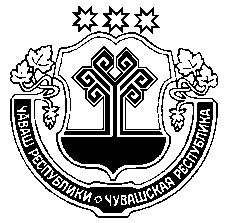    Муркаш районěн 	             администрацийě                         ЙЫШĂНУ                     _______2018 ҁ № _____Муркаш ялě                                                        Чувашская Республика Администрация Моргаушского районаПОСТАНОВЛЕНИЕ10.10.2018 г. № 1143 с.МоргаушиОб утверждении административного регламента администрации Моргаушского района Чувашской Республики по осуществлению муниципального контроля   в области использования и охраны особо охраняемых природных территорий местного значенияN п/пСодержание предписанияСрок устранения123